ANGLIAN DISTANCE RIDERS MEMBERSHIP FORM FOR 2024                             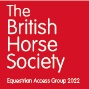 Full nameFull nameFull nameFull nameFull nameFull nameFull nameFull nameFull nameFull nameFull nameAddressAddressAddressAddressAddressAddressAddressAddressAddressAddressAddress                                                                               Postcode                                                                               Postcode                                                                               Postcode                                                                               Postcode                                                                               Postcode                                                                               Postcode                                                                               Postcode                                                                               Postcode                                                                               Postcode                                                                               Postcode                                                                               PostcodeHome NumberMobile NumberEmailEmailEmailEmailI give my permission for my contact details to be shared with Ride organisers as appropriate Membership to run from 01/01/2024 – please indicate with a tick                                                        √I give my permission for my contact details to be shared with Ride organisers as appropriate Membership to run from 01/01/2024 – please indicate with a tick                                                        √I give my permission for my contact details to be shared with Ride organisers as appropriate Membership to run from 01/01/2024 – please indicate with a tick                                                        √I give my permission for my contact details to be shared with Ride organisers as appropriate Membership to run from 01/01/2024 – please indicate with a tick                                                        √I give my permission for my contact details to be shared with Ride organisers as appropriate Membership to run from 01/01/2024 – please indicate with a tick                                                        √I give my permission for my contact details to be shared with Ride organisers as appropriate Membership to run from 01/01/2024 – please indicate with a tick                                                        √I give my permission for my contact details to be shared with Ride organisers as appropriate Membership to run from 01/01/2024 – please indicate with a tick                                                        √I give my permission for my contact details to be shared with Ride organisers as appropriate Membership to run from 01/01/2024 – please indicate with a tick                                                        √I give my permission for my contact details to be shared with Ride organisers as appropriate Membership to run from 01/01/2024 – please indicate with a tick                                                        √I give my permission for my contact details to be shared with Ride organisers as appropriate Membership to run from 01/01/2024 – please indicate with a tick                                                        √I give my permission for my contact details to be shared with Ride organisers as appropriate Membership to run from 01/01/2024 – please indicate with a tick                                                        √Full Adult member                                                                                                    £30.00Full Adult member                                                                                                    £30.00Full Adult member                                                                                                    £30.00Full Adult member                                                                                                    £30.00Full Adult member                                                                                                    £30.00Full Adult member                                                                                                    £30.00Full Adult member                                                                                                    £30.00Full Adult member                                                                                                    £30.00Full Adult member                                                                                                    £30.00Junior member (age 8 – 18)   D.O.B: _______________                                    £20.00Junior member (age 8 – 18)   D.O.B: _______________                                    £20.00Junior member (age 8 – 18)   D.O.B: _______________                                    £20.00Junior member (age 8 – 18)   D.O.B: _______________                                    £20.00Junior member (age 8 – 18)   D.O.B: _______________                                    £20.00Junior member (age 8 – 18)   D.O.B: _______________                                    £20.00Junior member (age 8 – 18)   D.O.B: _______________                                    £20.00Junior member (age 8 – 18)   D.O.B: _______________                                    £20.00Junior member (age 8 – 18)   D.O.B: _______________                                    £20.00Associate Member (Non-riding, non-voting)                                                        £20.00Associate Member (Non-riding, non-voting)                                                        £20.00Associate Member (Non-riding, non-voting)                                                        £20.00Associate Member (Non-riding, non-voting)                                                        £20.00Associate Member (Non-riding, non-voting)                                                        £20.00Associate Member (Non-riding, non-voting)                                                        £20.00Associate Member (Non-riding, non-voting)                                                        £20.00Associate Member (Non-riding, non-voting)                                                        £20.00Associate Member (Non-riding, non-voting)                                                        £20.00Family Membership (max 2 adults, 2 juniors)                                                      £40.00Family Membership (max 2 adults, 2 juniors)                                                      £40.00Family Membership (max 2 adults, 2 juniors)                                                      £40.00Family Membership (max 2 adults, 2 juniors)                                                      £40.00Family Membership (max 2 adults, 2 juniors)                                                      £40.00Family Membership (max 2 adults, 2 juniors)                                                      £40.00Family Membership (max 2 adults, 2 juniors)                                                      £40.00Family Membership (max 2 adults, 2 juniors)                                                      £40.00Family Membership (max 2 adults, 2 juniors)                                                      £40.00Joining fee after 1st July 2024 and before 31/12/24                                           £20.00Joining fee after 1st July 2024 and before 31/12/24                                           £20.00Joining fee after 1st July 2024 and before 31/12/24                                           £20.00Joining fee after 1st July 2024 and before 31/12/24                                           £20.00Joining fee after 1st July 2024 and before 31/12/24                                           £20.00Joining fee after 1st July 2024 and before 31/12/24                                           £20.00Joining fee after 1st July 2024 and before 31/12/24                                           £20.00Joining fee after 1st July 2024 and before 31/12/24                                           £20.00Joining fee after 1st July 2024 and before 31/12/24                                           £20.00Rider Pack Deposit (Bib, Wristband & Horse Tag)                                               £10.00*please indicate number required                        Rider Pack Deposit (Bib, Wristband & Horse Tag)                                               £10.00*please indicate number required                        Rider Pack Deposit (Bib, Wristband & Horse Tag)                                               £10.00*please indicate number required                        Rider Pack Deposit (Bib, Wristband & Horse Tag)                                               £10.00*please indicate number required                        Rider Pack Deposit (Bib, Wristband & Horse Tag)                                               £10.00*please indicate number required                        Rider Pack Deposit (Bib, Wristband & Horse Tag)                                               £10.00*please indicate number required                        Rider Pack Deposit (Bib, Wristband & Horse Tag)                                               £10.00*please indicate number required                        Rider Pack Deposit (Bib, Wristband & Horse Tag)                                               £10.00*please indicate number required                        Rider Pack Deposit (Bib, Wristband & Horse Tag)                                               £10.00*please indicate number required                        £10.00 x ____£10.00 x ____                                                                                                                                   TOTAL                                                                                                                                   TOTAL                                                                                                                                   TOTAL                                                                                                                                   TOTAL                                                                                                                                   TOTAL                                                                                                                                   TOTAL                                                                                                                                   TOTAL                                                                                                                                   TOTAL                                                                                                                                   TOTALBIB No. (if known)BIB No. (if known)New Member *New Member *New Member *New Member *Number of Novice horses (1st season of ADR)Please enter family details hereNumber of Novice horses (1st season of ADR)Please enter family details here*If applicable, please provide the name of the member that Introduced you to ADR:*If applicable, please provide the name of the member that Introduced you to ADR:*If applicable, please provide the name of the member that Introduced you to ADR:*If applicable, please provide the name of the member that Introduced you to ADR:*If applicable, please provide the name of the member that Introduced you to ADR:*If applicable, please provide the name of the member that Introduced you to ADR:*If applicable, please provide the name of the member that Introduced you to ADR:*If applicable, please provide the name of the member that Introduced you to ADR:*If applicable, please provide the name of the member that Introduced you to ADR:Adult 1:Adult 1:Adult 1:Adult 1:Adult 1:Junior 1:Junior 1:Junior 1:Junior 1:Junior 1:Junior 1:Adult 2:Adult 2:Adult 2:Adult 2:Adult 2:Junior 2:Junior 2:Junior 2:Junior 2:Junior 2:Junior 2:Number of trophy cards required (Each horse and rider combination must have a separate card)Number of trophy cards required (Each horse and rider combination must have a separate card)Number of trophy cards required (Each horse and rider combination must have a separate card)Number of trophy cards required (Each horse and rider combination must have a separate card)Number of trophy cards required (Each horse and rider combination must have a separate card)Number of trophy cards required (Each horse and rider combination must have a separate card)Number of trophy cards required (Each horse and rider combination must have a separate card)Please remember, stewarding is a condition of membership. Rides cannot go ahead without stewards,Please enter your 4 choices in order preference 1 for first choice, 2 for second, etc.  Stewarding will be on a first come first served allocation or contact Linda on montywestwing@btopenworld.com to discuss.Please remember, stewarding is a condition of membership. Rides cannot go ahead without stewards,Please enter your 4 choices in order preference 1 for first choice, 2 for second, etc.  Stewarding will be on a first come first served allocation or contact Linda on montywestwing@btopenworld.com to discuss.Please remember, stewarding is a condition of membership. Rides cannot go ahead without stewards,Please enter your 4 choices in order preference 1 for first choice, 2 for second, etc.  Stewarding will be on a first come first served allocation or contact Linda on montywestwing@btopenworld.com to discuss.Please remember, stewarding is a condition of membership. Rides cannot go ahead without stewards,Please enter your 4 choices in order preference 1 for first choice, 2 for second, etc.  Stewarding will be on a first come first served allocation or contact Linda on montywestwing@btopenworld.com to discuss.Please remember, stewarding is a condition of membership. Rides cannot go ahead without stewards,Please enter your 4 choices in order preference 1 for first choice, 2 for second, etc.  Stewarding will be on a first come first served allocation or contact Linda on montywestwing@btopenworld.com to discuss.Please remember, stewarding is a condition of membership. Rides cannot go ahead without stewards,Please enter your 4 choices in order preference 1 for first choice, 2 for second, etc.  Stewarding will be on a first come first served allocation or contact Linda on montywestwing@btopenworld.com to discuss.Please remember, stewarding is a condition of membership. Rides cannot go ahead without stewards,Please enter your 4 choices in order preference 1 for first choice, 2 for second, etc.  Stewarding will be on a first come first served allocation or contact Linda on montywestwing@btopenworld.com to discuss.Please remember, stewarding is a condition of membership. Rides cannot go ahead without stewards,Please enter your 4 choices in order preference 1 for first choice, 2 for second, etc.  Stewarding will be on a first come first served allocation or contact Linda on montywestwing@btopenworld.com to discuss.Please remember, stewarding is a condition of membership. Rides cannot go ahead without stewards,Please enter your 4 choices in order preference 1 for first choice, 2 for second, etc.  Stewarding will be on a first come first served allocation or contact Linda on montywestwing@btopenworld.com to discuss.Please remember, stewarding is a condition of membership. Rides cannot go ahead without stewards,Please enter your 4 choices in order preference 1 for first choice, 2 for second, etc.  Stewarding will be on a first come first served allocation or contact Linda on montywestwing@btopenworld.com to discuss.Please remember, stewarding is a condition of membership. Rides cannot go ahead without stewards,Please enter your 4 choices in order preference 1 for first choice, 2 for second, etc.  Stewarding will be on a first come first served allocation or contact Linda on montywestwing@btopenworld.com to discuss. I would like to steward with: I would like to steward with: I would like to steward with: I would like to steward with: I would like to steward with: I would like to steward with: I would like to steward with: I would like to steward with: I would like to steward with: I would like to steward with: I would like to steward with:Signed:Signed:Signed:Date: Date: Date: Date: Date: Date: Date: Date: I would like to pay by cheque (payable to ADR)       or by BACS     (BACS details - Account Name: Anglian Distance Riders, Sort Code: 20-16-12, Account Number: 43445240, Reference: 2024-MEM)Please send your form, payment and SAE C5 envelope to:Vikki Roberts, Hall Gardens, Great Livermere, BSE, Suffolk, IP31 1JR / sorcha1971@hotmail.co.ukI would like to pay by cheque (payable to ADR)       or by BACS     (BACS details - Account Name: Anglian Distance Riders, Sort Code: 20-16-12, Account Number: 43445240, Reference: 2024-MEM)Please send your form, payment and SAE C5 envelope to:Vikki Roberts, Hall Gardens, Great Livermere, BSE, Suffolk, IP31 1JR / sorcha1971@hotmail.co.ukI would like to pay by cheque (payable to ADR)       or by BACS     (BACS details - Account Name: Anglian Distance Riders, Sort Code: 20-16-12, Account Number: 43445240, Reference: 2024-MEM)Please send your form, payment and SAE C5 envelope to:Vikki Roberts, Hall Gardens, Great Livermere, BSE, Suffolk, IP31 1JR / sorcha1971@hotmail.co.ukI would like to pay by cheque (payable to ADR)       or by BACS     (BACS details - Account Name: Anglian Distance Riders, Sort Code: 20-16-12, Account Number: 43445240, Reference: 2024-MEM)Please send your form, payment and SAE C5 envelope to:Vikki Roberts, Hall Gardens, Great Livermere, BSE, Suffolk, IP31 1JR / sorcha1971@hotmail.co.ukI would like to pay by cheque (payable to ADR)       or by BACS     (BACS details - Account Name: Anglian Distance Riders, Sort Code: 20-16-12, Account Number: 43445240, Reference: 2024-MEM)Please send your form, payment and SAE C5 envelope to:Vikki Roberts, Hall Gardens, Great Livermere, BSE, Suffolk, IP31 1JR / sorcha1971@hotmail.co.ukI would like to pay by cheque (payable to ADR)       or by BACS     (BACS details - Account Name: Anglian Distance Riders, Sort Code: 20-16-12, Account Number: 43445240, Reference: 2024-MEM)Please send your form, payment and SAE C5 envelope to:Vikki Roberts, Hall Gardens, Great Livermere, BSE, Suffolk, IP31 1JR / sorcha1971@hotmail.co.ukI would like to pay by cheque (payable to ADR)       or by BACS     (BACS details - Account Name: Anglian Distance Riders, Sort Code: 20-16-12, Account Number: 43445240, Reference: 2024-MEM)Please send your form, payment and SAE C5 envelope to:Vikki Roberts, Hall Gardens, Great Livermere, BSE, Suffolk, IP31 1JR / sorcha1971@hotmail.co.ukI would like to pay by cheque (payable to ADR)       or by BACS     (BACS details - Account Name: Anglian Distance Riders, Sort Code: 20-16-12, Account Number: 43445240, Reference: 2024-MEM)Please send your form, payment and SAE C5 envelope to:Vikki Roberts, Hall Gardens, Great Livermere, BSE, Suffolk, IP31 1JR / sorcha1971@hotmail.co.ukI would like to pay by cheque (payable to ADR)       or by BACS     (BACS details - Account Name: Anglian Distance Riders, Sort Code: 20-16-12, Account Number: 43445240, Reference: 2024-MEM)Please send your form, payment and SAE C5 envelope to:Vikki Roberts, Hall Gardens, Great Livermere, BSE, Suffolk, IP31 1JR / sorcha1971@hotmail.co.ukI would like to pay by cheque (payable to ADR)       or by BACS     (BACS details - Account Name: Anglian Distance Riders, Sort Code: 20-16-12, Account Number: 43445240, Reference: 2024-MEM)Please send your form, payment and SAE C5 envelope to:Vikki Roberts, Hall Gardens, Great Livermere, BSE, Suffolk, IP31 1JR / sorcha1971@hotmail.co.ukI would like to pay by cheque (payable to ADR)       or by BACS     (BACS details - Account Name: Anglian Distance Riders, Sort Code: 20-16-12, Account Number: 43445240, Reference: 2024-MEM)Please send your form, payment and SAE C5 envelope to:Vikki Roberts, Hall Gardens, Great Livermere, BSE, Suffolk, IP31 1JR / sorcha1971@hotmail.co.uk